Ո Ր Ո Շ ՈՒ Մ«10» հոկտեմբերի  2023 թվականի N 201 -Ա ՍՈՑԻԱԼԱՊԵՍ  ԱՆԱՊԱՀՈՎ  ԹՎՈՎ 111  ԱՆՁԱՆՑ  ԴՐԱՄԱԿԱՆ ՕԳՆՈՒԹՅՈՒՆ ՀԱՏԿԱՑՆԵԼՈՒ ՄԱՍԻՆ    Ղեկավարվելով «Տեղական ինքնակառավարման մասին» օրենքի 10-րդ հոդվածի 11-րդ  մասով, Հայաստանի Հանրապետության Շիրակի մարզի Գյումրի համայնքի ավագանու 2017 թվականի նոյեմբերի 06-ի N 119-Նորոշման 1-ին կետով հաստատված կարգի 7-րդ կետի 1-ին ենթակետով և հիմք ընդունելով սոցիալապես անապահով թվով 111 (մեկ հարյուր տասնմեկ)     քաղաքացիների՝ Գյումրի համայնքի ղեկավարին ուղղված դիմումները՝ Հայաստանի Հանրապետության Շիրակի մարզի Գյումրի  համայնքի ավագանին որոշում է.   1. Թվով 111 (մեկ հարյուր տասնմեկ) անձանց որպես դրամական օգնություն հատկացնել 1 465 000 (մեկ միլիոն չորս հարյուր վաթսունհինգ հազար)  Հայաստանի Հանրապետության դրամ` համաձայն հավելվածի:2.  Հանձնարարել Հայաստանի Հանրապետության Շիրակի մարզի Գյումրու համայնքապետարանի աշխատակազմի ֆինանսատնտեսագիտական բաժնի պետ- գլխավոր ֆինանսիստին՝ սույն որոշման 1-ին կետում նշված գումարի հատկացումը կատարել Հայաստանի Հանրապետության Շիրակի մարզի Գյումրի համայնքի 2023 թվականի բյուջեի 10/7/1 գործառական դասակարգման (4729) «Այլ նպաստներ բյուջեից»  տնտեսագիտական դասակարգման հոդվածից` օրենքով սահմանված կարգով:3.  Սույն որոշումն ուժի մեջ է մտնում հրապարակմանը հաջորդող օրվանից:Կողմ (21)                                   Դեմ (0)                           Ձեռնպահ (4)ՀԱՅԱՍՏԱՆԻ ՀԱՆՐԱՊԵՏՈՒԹՅԱՆՇԻՐԱԿԻՄԱՐԶԻ ԳՅՈՒՄՐԻ ՀԱՄԱՅՆՔԻ ՂԵԿԱՎԱՐ    		                         ՎԱՐԴԳԵՍ  ՍԱՄՍՈՆՅԱՆԻՍԿԱԿԱՆԻՀԵՏ ՃԻՇՏ է՝  ԱՇԽԱՏԱԿԱԶՄԻ ՔԱՐՏՈՒՂԱՐ                                                                          ԿԱՐԵՆ ԲԱԴԱԼՅԱՆ ք.Գյումրի«10» հոկտեմբերի 2023 թվական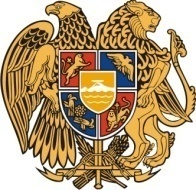 Հ Ա Յ Ա Ս Տ Ա Ն ԻՀ Ա Ն Ր Ա Պ Ե Տ Ո Ւ Թ Յ ՈՒ ՆՇ Ի Ր Ա Կ Ի   Մ Ա Ր Զ Գ Յ ՈՒ Մ Ր Ի   Հ Ա Մ Ա Յ Ն Ք Ի   Ա Վ Ա Գ Ա Ն Ի3104 , Գյումրի, Վարդանանց հրապարակ 1Հեռ. (+374  312)  2-22-00; Ֆաքս (+374  312)  3-26-06Էլ. փոստ gyumri@gyumri.amՎ.ՍամսոնյանԳ.ՄելիքյանԼ.ՍանոյանՄ.ՍահակյանՏ.ՀովհաննիսյանՆ.ՊողոսյանԳ.ՊասկևիչյանԽ.ՎարաժյանՍ.ՀովհաննիսյանՀ.ԱսատրյանՍ.ԽուբեսարյանԱ.ՊապիկյանՀ.ՆիկողոսյանՔ.Հարությունյան Ն.ՂազարյանԵ.ԽանամիրյանՇ.ԱրամյանԼ.ՄուրադյանՀ.ՍտեփանյանՆ.ՄիրզոյանՀ.Մարգարյան Վ.ՀակոբյանԿ.Սոսյան Ս.ԱդամյանԿ.Մալխասյան